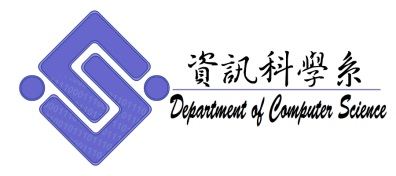 臺北市立大學資訊科學系理學院【院長獎】推薦表填表日期：　    年　  　月　  　日填表日期：　    年　  　月　  　日填表日期：　    年　  　月　  　日填表日期：　    年　  　月　  　日填表日期：　    年　  　月　  　日填表日期：　    年　  　月　  　日填表日期：　    年　  　月　  　日填表日期：　    年　  　月　  　日填表日期：　    年　  　月　  　日推薦人選推薦人選推薦人選推薦人選推薦人選推薦人選推薦人選推薦人選推薦人選中文姓名(簽名)學號性別□男  □女部別□大學部□碩士班英文姓名(與護照相同)E-Mail手機年級事由說明檢附文件大學部大學部大學部碩士班碩士班碩士班碩士班碩士班檢附文件□申請表正本□歷年成績單正本□申請表正本□歷年成績單正本□申請表正本□歷年成績單正本□申請表正本□歷年成績單正本□以英文發表論文(full paper：□是 / □否)□論文摘要□個人著作目錄（如無則免）□個人著作（如無則免）□推薦信（至少乙封）□申請表正本□歷年成績單正本□以英文發表論文(full paper：□是 / □否)□論文摘要□個人著作目錄（如無則免）□個人著作（如無則免）□推薦信（至少乙封）□申請表正本□歷年成績單正本□以英文發表論文(full paper：□是 / □否)□論文摘要□個人著作目錄（如無則免）□個人著作（如無則免）□推薦信（至少乙封）□申請表正本□歷年成績單正本□以英文發表論文(full paper：□是 / □否)□論文摘要□個人著作目錄（如無則免）□個人著作（如無則免）□推薦信（至少乙封）□申請表正本□歷年成績單正本□以英文發表論文(full paper：□是 / □否)□論文摘要□個人著作目錄（如無則免）□個人著作（如無則免）□推薦信（至少乙封）推薦師長簽名導師簽名導師簽名導師簽名指導教授簽名指導教授簽名指導教授簽名指導教授簽名指導教授簽名推薦師長簽名系所承辦人簽章：                             系所主任簽章：     系所承辦人簽章：                             系所主任簽章：     系所承辦人簽章：                             系所主任簽章：     系所承辦人簽章：                             系所主任簽章：     系所承辦人簽章：                             系所主任簽章：     系所承辦人簽章：                             系所主任簽章：     系所承辦人簽章：                             系所主任簽章：     系所承辦人簽章：                             系所主任簽章：     系所承辦人簽章：                             系所主任簽章：     